ОКЕАН УЛЫБОКслова В.Степанова                                                                         музыка Г.Струве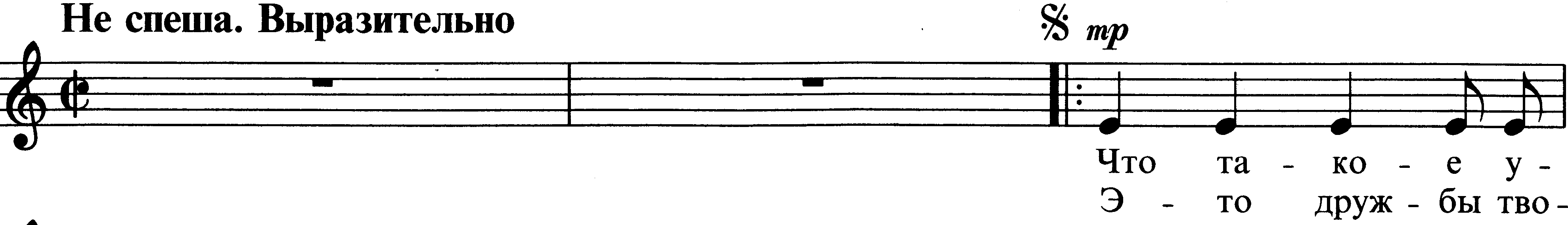 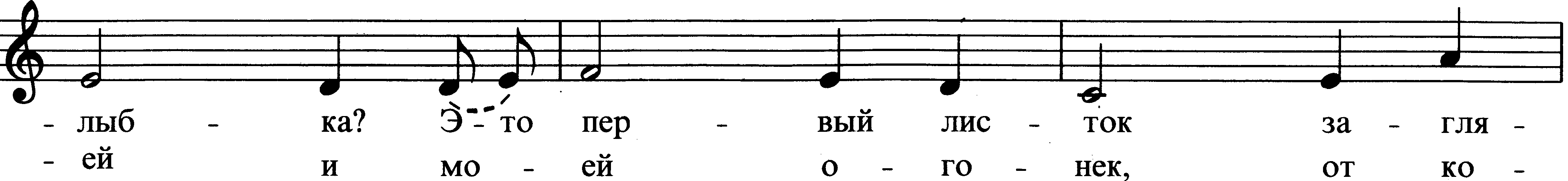 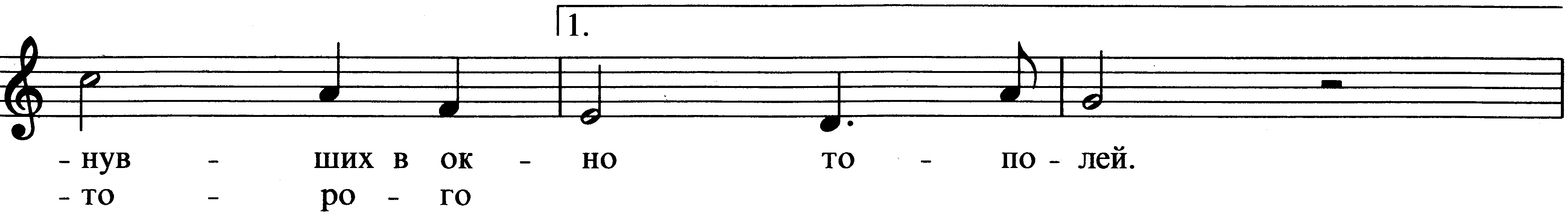 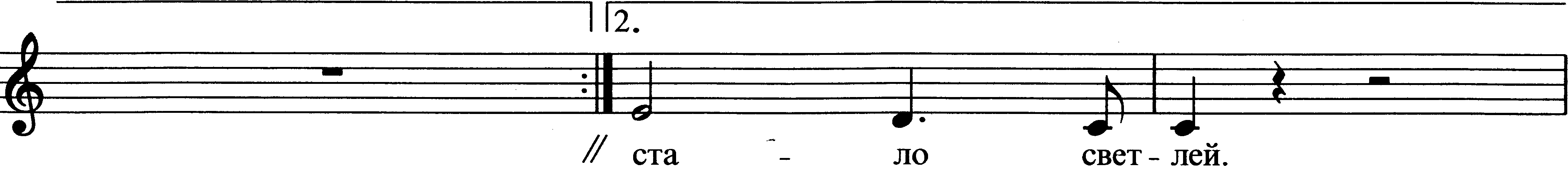 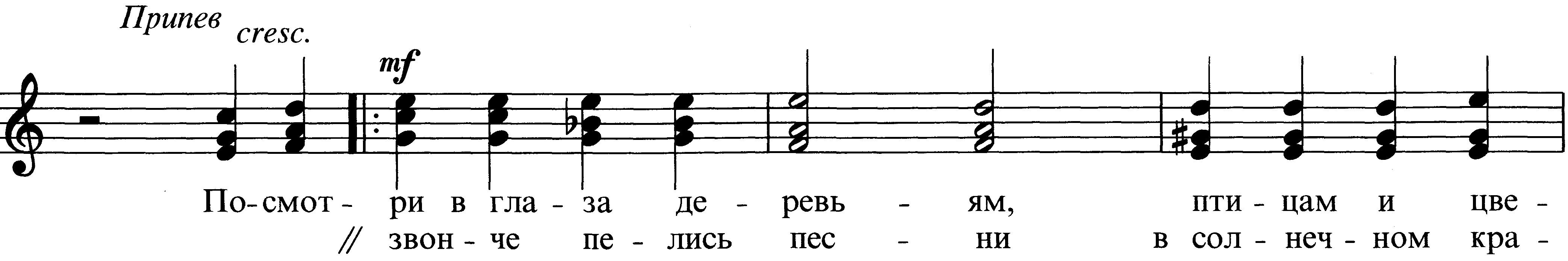 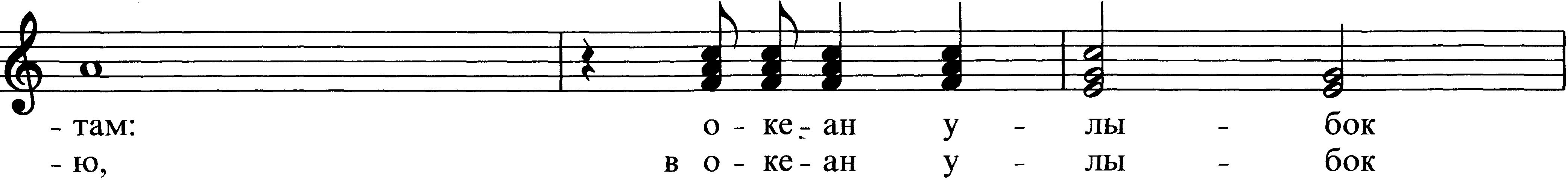 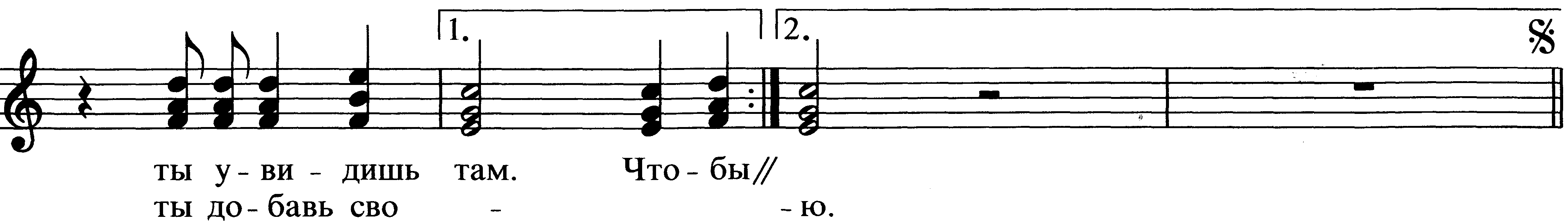 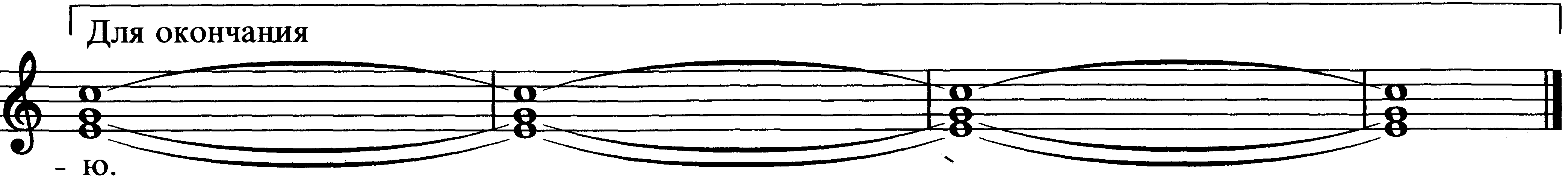 2. Что ты брови нахмурил?Улыбнись поскорей.Пусть рассеется грусть и туман.Может стать ручейкомБез улыбки твоейДаже самый большой океан.Припев.3. В океане улыбок Не найти берегов,Сколько б мы ни искали с тобой.Только радость вокруг,Только звезды стихов,Только солнечных песен прибой.Припев.